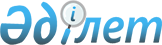 О внесении изменений и дополнений в приказ Министра здравоохранения Республики Казахстан от 5 августа 2021 года № ҚР ДСМ-77 "Об утверждении предельных цен на торговое наименование лекарственных средств и медицинских изделий в рамках гарантированного объема бесплатной медицинской помощи и (или) в системе обязательного социального медицинского страхования"Приказ Министра здравоохранения Республики Казахстан от 17 марта 2023 года № 39. Зарегистрирован в Министерстве юстиции Республики Казахстан 20 марта 2023 года № 32108
      ПРИКАЗЫВАЮ:
      1. Внести в приказ Министра здравоохранения Республики Казахстан от 5 августа 2021 года № ҚР ДСМ-77 "Об утверждении предельных цен на торговое наименование лекарственных средств и медицинских изделий в рамках гарантированного объема бесплатной медицинской помощи и (или) в системе обязательного социального медицинского страхования" (зарегистрирован в Реестре государственной регистрации нормативных правовых актов под № 23886) следующие изменения и дополнения:
      в предельных ценах на торговое наименование лекарственных средств в рамках гарантированного объема бесплатной медицинской помощи и (или) в системе обязательного социального медицинского страхования, утвержденных приложением 1 к указанному приказу:
      строку, порядковый номер 356, изложить в следующей редакции:
      "
      ";
      строки, порядковые номера 381 и 382, изложить в следующей редакции:
      "
      ";
      строку, порядковый номер 612, изложить в следующей редакции:
      "
      ";
      строки, порядковые номера 689 и 690, изложить в следующей редакции:
      "
      ";
      строки, порядковые номера 914 и 915, изложить в следующей редакции:
      "
      ";
      строку, порядковый номер 1010, изложить в следующей редакции:
      "
      ";
      строку, порядковый номер 1207, изложить в следующей редакции:
      "
      ";
      строки, порядковые номера 1304 и 1305, изложить в следующей редакции:
      "
      ";
      строки, порядковые номера 1363 и 1364, изложить в следующей редакции:
      "
      ";
      строку, порядковый номер 1505, изложить в следующей редакции:
      "
      ";
      строку, порядковый номер 1577, изложить в следующей редакции:
      "
      ";
      строки, порядковые номера 1686 и 1687, изложить в следующей редакции:
      "
      ";
      строку, порядковый номер 1965, изложить в следующей редакции:
      "
      ";
      строку, порядковый номер 2032, изложить в следующей редакции:
      "
      ";
      строку, порядковый номер 2078, изложить в следующей редакции:
      "
      ";
      строку, порядковый номер 2443, изложить в следующей редакции:
      "
      ";
      строку, порядковый номер 2532, изложить в следующей редакции:
      "
      ";
      строки, порядковые номера 2597 и 2598, изложить в следующей редакции:
      "
      ";
      дополнить строками, порядковые номера 2674, 2675, 2676, 2677, 2678, 2679 и 2680, следующего содержания:
      "
      ";
      в предельных ценах на торговое наименование медицинских изделий в рамках гарантированного объема бесплатной медицинской помощи и (или) в системе обязательного социального медицинского страхования, утвержденных приложением 2 к указанному приказу:
      строку, порядковый номер 840, изложить в следующей редакции:
      "
      ".
      2. Департаменту лекарственной политики Министерства здравоохранения Республики Казахстан в установленном законодательством Республики Казахстан порядке обеспечить:
      1) государственную регистрацию настоящего приказа в Министерстве юстиции Республики Казахстан;
      2) размещение настоящего приказа на интернет-ресурсе Министерства здравоохранения Республики Казахстан после его официального опубликования;
      3) в течение десяти рабочих дней после государственной регистрации настоящего приказа в Министерстве юстиции Республики Казахстан представление в Юридический департамент Министерства здравоохранения Республики Казахстан сведений об исполнении мероприятий, предусмотренных подпунктами 1) и 2) настоящего пункта.
      3. Контроль за исполнением настоящего приказа возложить на курирующего вице-министра здравоохранения Республики Казахстан.
      4. Настоящий приказ вводится в действие по истечении десяти календарных дней после дня его первого официального опубликования.
      "СОГЛАСОВАНО"Агентство по защитеи развитию конкуренцииРеспублики Казахстан__________________________________
					© 2012. РГП на ПХВ «Институт законодательства и правовой информации Республики Казахстан» Министерства юстиции Республики Казахстан
				
356
Ультравист®
Йопромид
Раствор для внутрисосудистого введения, 370 мг йода/мл, 50 мл, № 10
V08AB05
РК-ЛС-5№015635
Флакон
7 970,04 
381
Кетамин
Кетамин
Раствор для инъекций, 50 мг/мл, 10 мл, № 5
N01AX03
РК-ЛС-5№003486
Флакон
803,64 
382
КЕТАМИН-САНТО®
Кетамин
Раствор для инъекций, 50 мг/мл, № 5
N01AX03
РК-ЛС-5№024627
Ампула
670,91 
612
Вакцина лиофилизированная глютамат БЦЖ для внутрикожного введения
Нет данных
Лиофилизат для приготовления суспензии для внутрикожного введения в комплекте с растворителем, 20 доз, 1 мл, № 50
J07AN01
РК-БП-5№024254
Флакон
5 084,99 
689
Микразим®
Нет данных
Капсулы, 25000 ЕД, № 20
A09AA02
РК-ЛС-5№016742
Капсула
174,48
690
Микразим®
Нет данных
Капсулы, 25000 ЕД, № 50
A09AA02
РК-ЛС-5№016742
Капсула
124,51
914
Прамиксол
Прамипексол
Таблетки, 0.25 мг, № 30
N04BC05
РК-ЛС-5№023798
Таблетка
67,34 
915
Прамиксол
Прамипексол
Таблетки, 1 мг, № 30
N04BC05
РК-ЛС-5№023799
Таблетка
223,56 
1010
Зомактон
Соматропин
Порошок лиофилизированный для приготовления раствора для инъекций в комплекте с растворителем, 4 мг, № 1
H01AC01
РК-ЛС-5№016805
Флакон
38 775,09 
1207
Сандиммун® Неорал®
Циклоспорин
Капсулы, 25 мг, № 50
L04AD01
РК-ЛС-5№003793
Капсула
146,28 
1304
ТикоВак Джуниор (вакцина против клещевого вирусного энцефалита культуральная инактивированная очищенная сорбированная)
Нет данных
Суспензия для внутримышечного введения, 0,25 мл/доза, 0.25 мл, № 1
J07BA01
РК-БП-5№024994
Шприц
11 313,92 
1305
ТикоВак (вакцина против клещевого вирусного энцефалита культуральная инактивированная очищенная сорбированная)
Нет данных
Суспензия для внутримышечного введения, 0,5 мл/доза, 0.5 мл, № 1
J07BA01
РК-БП-5№024995
Шприц
12 157,10 
1363
Эменд
Апрепитант
Капсулы, 80 мг, № 2
A04AD12
РК-ЛС-5№015508
Капсула
7 376,97 
1364
Эменд
Апрепитант
Капсулы, 125 мг, № 1
A04AD12
РК-ЛС-5№015509
Капсула
8 870,93 
1505
Гидрокортизон
Гидрокортизон
Мазь для наружного применения, 1%, 10 гр, № 1
D07AA02
РК-ЛС-5№009806
Туба
475,80 
1577
Диклоген
Диклофенак
Раствор для внутривенного и внутримышечного введения, 75мг/3мл, 3 мл, № 5
M01AB05
РК-ЛС-5№011701
Ампула
29,90 
1686
Випромид
Йопромид
Раствор для внутрисосудистого введения, 370 мг йода/мл, 100 мл № 1
V08AB05
РК-ЛС-5№022721
Флакон
13 780,79 
1687
Випромид
Йопромид
Раствор для внутрисосудистого введения, 370 мг йода/мл, 50 мл, № 1
V08AB05
РК-ЛС-5№022721
Флакон
7 970,04 
1965
Вакцина против кори, паротита и краснухи живая аттенуированная (лиофилизированная)
Нет данных
Лиофилизат для приготовления раствора для подкожного введения в комплекте с растворителем, 1 доза, № 50
J07BD52
РК-БП-5№013464
Флакон
3 046,00 
2032
Креон® 25000
Нет данных
Капсулы, содержащие минимикросферы, покрытые кишечнорастворимой оболочкой, 300 мг, № 20
A09AA02
РК-ЛС-5№010898
Капсула
208,76 
2078
Гамманорм
Нет данных
Раствор для инъекций, 165 мг/мл, 10 мл, № 1
J06BA01
РК-ЛС-5№018320
Флакон
64 578,67 
2443
Тирозол®
Тиамазол
Таблетки, покрытые пленочной оболочкой, 5 мг, № 50
H03BB02
РК-ЛС-5№020723
Таблетка
31,22 
2532
Левомицетин
Хлорамфеникол
Порошок для приготовления раствора для инъекций, 1 г, № 40
J01BA01
РК-ЛС-5№009793
Флакон
425,58 
2597
Сандиммун® Неорал®
Циклоспорин
Капсулы, 100 мг, № 50
L04AD01
РК-ЛС-5№003822
Капсула
568,22 
2598
Экорал
Циклоспорин
Капсулы, 25 мг, № 50
L04AD01
РК-ЛС-5№009869
Капсула
139,14 
2674
Вакцина лиофилизированная глютамат БЦЖ для внутрикожного введения
Нет данных
Лиофилизат для приготовления суспензии для внутрикожного введения в комплекте с растворителем, №50
J07AN01
РК-ЛС-5№025165
Флакон 
2 400,08 
2675
Дексаметазон
Дексаметазон
Капли глазные, 0,1 %, 10 мл, № 1
S01BA01
РК-ЛС-5№010723
Флакон
216,00 
2676
Кометад
Колистиметат натрия
Порошок для приготовления раствора для внутривенного введения или ингаляций, 1e+006 МЕ, 80 мг, № 1
J01XB01
РК-ЛС-5№025454
Флакон
5 682,53 
2677
Макронорм
Макрогол
Порошок для приготовления раствора для приема внутрь, № 4
A06AD65
РК-ЛС-5№024691
Пакетик
856,82 
2678
Метронидазол
Метронидазол
Таблетки, 250 мг, № 10
J01XD01
РК-ЛС-5№011223
Таблетка
3,58 
2679
КОЛИКИД®
Симетикон
Суспензия оральная, 40 мг/мл, № 1
A03AX13
РК-ЛС-5№023904
Банка
1 502,78 
2680
Парацетамол
Парацетамол
Таблетки, 0,5 г, № 20
N02BE01
РК-ЛС-5№008635
Таблетка
7,86 
840
Калоприемник однокомпонентный Beestox, дренируемый и недренируемый, в различных вариантах исполнения
Вариант исполнения 3: Калоприемник однокомпонентный дренируемый со встроенной гидроколлоидной адгезивной пластиной, отверстием 10-80 мм, нетканой прокладкой с двух сторон, без карбонового фильтра, с зажимом. Недренируемый калоприемник предназначен для однократного применения, опорожнению не подлежит. Емкость дренируемого калоприемника имеет пластиковую застежку-зажим или застежку на липучке, позволяющие удалять содержимое и промывать калоприемник, не снимая его со стомы. В мешок интегрирован угольный фильтр, который нейтрализует неприятный запах и обеспечивает отток газов, предотвращая слипание стенок мешка. Срок годности: 3 года.
штука
РК-ИМН-5№017926
674,05
      Министр здравоохраненияРеспублики Казахстан

А. Ғиният
